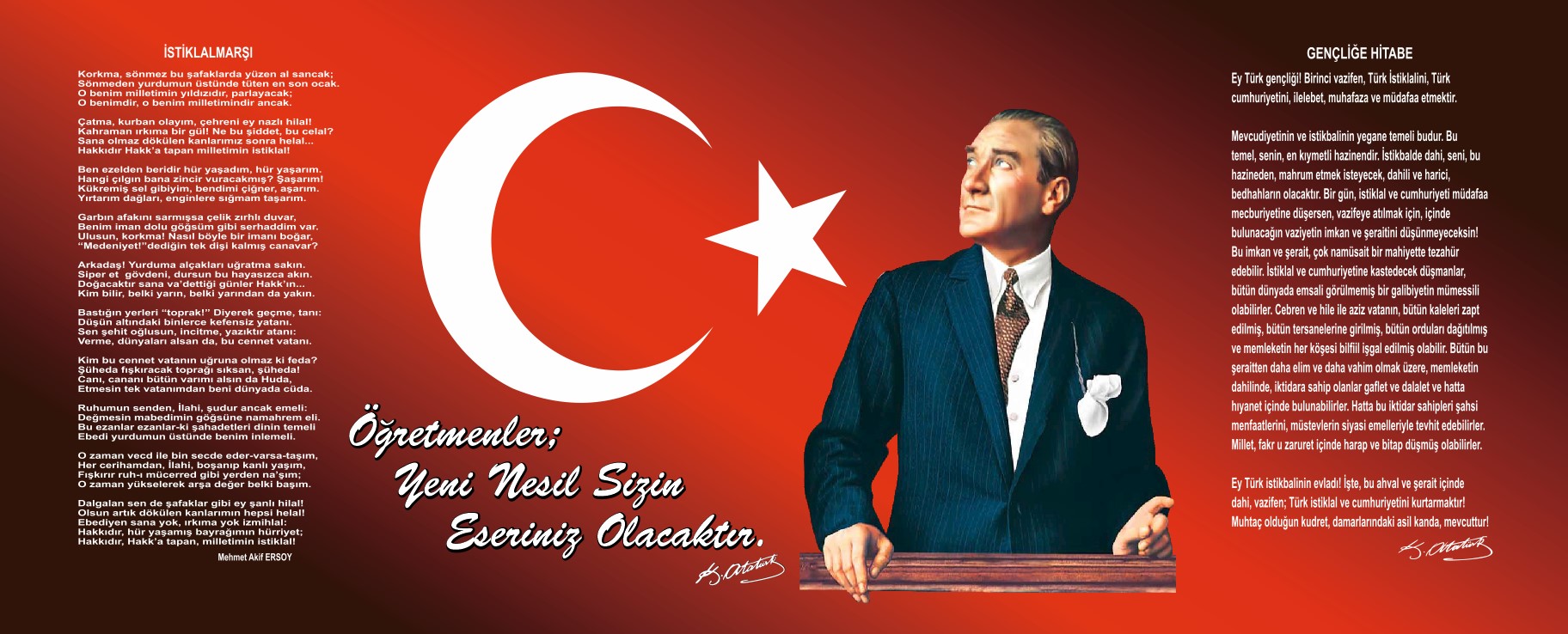 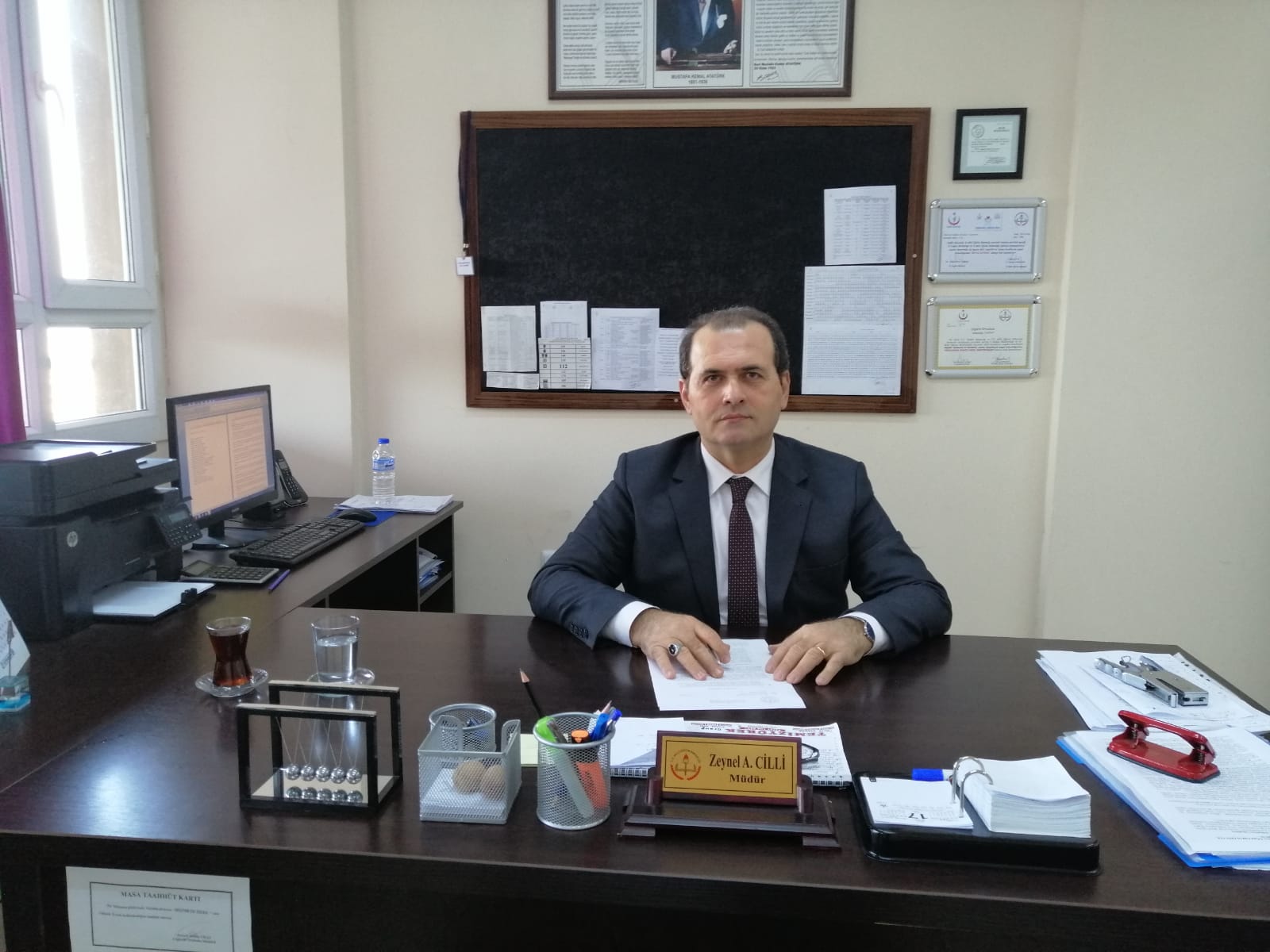 SUNUŞ         Çok hızlı gelişen, değişen teknolojilerle bilginin değişim süreci de hızla değişmiş ve başarı için sistemli ve planlı bir çalışmayı kaçınılmaz kılmıştır. Sürekli değişen ve gelişen ortamlarda çağın gerekleri ile uyumlu bir eğitim öğretim anlayışını sistematik bir şekilde devam ettirebilmemiz, belirlediğimiz stratejileri en etkin şekilde uygulayabilmemiz ile mümkün olacaktır. Başarılı olmak da iyi bir planlama ve bu planın etkin bir şekilde uygulanmasına bağlıdır.           Kapsamlı ve özgün bir çalışmanın sonucu hazırlanan Stratejik Plan okulumuzun çağa uyumu ve gelişimi açısından tespit edilen ve ulaşılması gereken hedeflerin yönünü doğrultusunu ve tercihlerini kapsamaktadır. Katılımcı bir anlayış ile oluşturulan Stratejik Plânın, okulumuzun eğitim yapısının daha da güçlendirilmesinde bir rehber olarak kullanılması amaçlanmaktadır.                                                                                                  Zeynelabidin CİLLİ                                                                                                  Okul MüdürüİÇİNDEKİLERSUNUŞ…………………………………………………………………………………………21.BÖLÜM: GİRİŞ VE PLAN HAZIRLIK SÜRECİ.……………………………………………42.BÖLÜM: DURUM ANALİZİ………………………………………………………………...52.1.Okulun Tanıtımı………….………………………………………………………………...5 2.2.Okulun Mevcut Durumu……………..…………………………………………………….6 2.3.Paydaş Analizi…………………………………………….…………………………..........92.4.GZFT Analizi………………………………………………………………………………122.5.Gelişim ve Sorun Alanları………………………………………………………………....143.BÖLÜM: MİSYON,VİZYON VE TEMEL DEĞERLER…………………………………...15  4.BÖLÜM: AMAÇ,HEDEF VE EYLEMLER……………………………………………….16Tema 4.1.Eğitim ve Öğretime Erişim………………………………………………………….16Tema 4.2.Eğitim ve Öğretimde Kalitenin Arttırılması…………………………………………17Tema 4.3.Kurumsal Kapasite……….……………………………………………………….....195.BÖLÜM: MALİYETLENDİRME……………………………………………………………226.BÖLÜM: İZLEME VE DEĞERLENDİRME………………………………………………..231.BÖLÜM:GİRİŞ ve PLAN HAZIRLIK SÜRECİ2019-2023 dönemi stratejik plan hazırlanması süreci Üst Kurul ve Stratejik Plan Ekibinin oluşturulması ile başlamıştır. Ekip tarafından oluşturulan çalışma takvimi kapsamında ilk aşamada durum analizi çalışmaları yapılmış ve durum analizi aşamasında paydaşlarımızın plan sürecine aktif katılımını sağlamak üzere paydaş anketi, toplantı ve görüşmeler yapılmıştır.Durum analizinin ardından geleceğe yönelim bölümüne geçilerek okulumuzun amaç, hedef, gösterge ve eylemleri belirlenmiştir. Çalışmaları yürüten ekip ve kurul bilgileri altta verilmiştir.STRATEJİK PLAN ÜST KURUL VE EKİP BİLGİLERİ2.BÖLÜM:DURUM ANALİZİDurum analizi bölümünde okulumuzun mevcut durumu ortaya konularak neredeyiz sorusuna yanıt bulunmaya çalışılmıştır. Bu kapsamda okulumuzun kısa tanıtımı, okul künyesi ve temel istatistikleri, paydaş analizi ve görüşleri ile okulumuzun Güçlü Zayıf Fırsat ve Tehditlerinin (GZFT) ele alındığı analize yer verilmiştir.2.1.OKULUN TANITIMI           Okulumuz ilk olarak 1958 yılında iki katlı ve lojmanlı olarak yapılmış olup, eğitim öğretime devam edilirken ihtiyacı karşılayamadığı için iki ek bina yapılarak eğitim - öğretime davam edilmiştir.Okulumuzun ihtiyacı karşılayamaması ve kullanılamayacak kadar kötü bir duruma gelmesi nedeniyle 2001 yılında 8 derslikli yeni bir bina inşa edilmişitir.           Halen eğitim - öğretime devam ettiğimiz bina ise 2015 yılında tamamlanıp ortaokul bölümü taşınmıştır.12 derslikli ve 2 katlı olan binada eğitim - öğretim faaliyetleri devam etmektedir.
         Okulumuzun faaliyet alanları,ürün ve hizmetleri tablomuzda gösterilmiştir.2.2.OKULUN MEVCUT DURUMUa.Okul KünyesiOkulumuzun temel girdilerine ilişkin bilgiler altta yer alan okul künyesine ilişkin tabloda yer almaktadır.Temel Bilgiler Tablosu- Okul Künyesib.Çalışan Bilgileri         Okulumuzun çalışanlarına ilişkin bilgiler altta yer alan tabloda belirtilmiştir.Çalışan Bilgileri Tablosuc.Okulumuz Bina ve Alanları         Okulumuzun binası ile açık ve kapalı alanlarına ilişkin temel bilgiler altta yer almaktadır.Okul Yerleşkesine İlişkin Bilgiler d.Sınıf ve Öğrenci Bilgileri       Okulumuzda yer alan sınıfların öğrenci sayıları alttaki tabloda verilmiştir.e.Donanım ve Teknolojik Kaynaklarımız       Teknolojik kaynaklar başta olmak üzere okulumuzda bulunan çalışır durumdaki donanım  malzemesine ilişkin bilgiye alttaki tabloda yer verilmiştir.Teknolojik Kaynaklar Tablosuf.Gelir ve Gider Bilgisi         Okulumuzun genel bütçe ödenekleri, okul aile birliği gelirleri ve diğer katkılarda dâhil olmak üzere gelir ve giderlerine ilişkin son iki yıl gerçekleşme bilgileri alttaki tabloda verilmiştir.2.3.PAYDAŞ ANALİZİ            Kurumumuzun temel paydaşları öğrenci, veli ve öğretmen olmakla birlikte eğitimin dışsal etkisi nedeniyle okul çevresinde etkileşim içinde olunan geniş bir paydaş kitlesi bulunmaktadır. Paydaşlarımızın görüşleri anket, toplantı, dilek ve istek kutuları, elektronik ortamda iletilen önerilerde dâhil olmak üzere çeşitli yöntemlerle sürekli olarak alınmaktadır.          Paydaş anketlerine ilişkin ortaya çıkan temel sonuçlara altta yer verilmiştir.a.Öğrenci Anketi Sonuçları:b.Öğretmen Anketi Sonuçları:c.Veli Anketi Sonuçları:2.4.GZFT (Güçlü, Zayıf, Fırsat, Tehdit) ANALİZİ            Okulumuzun temel istatistiklerinde verilen okul künyesi, çalışan bilgileri, bina bilgileri, teknolojik kaynak bilgileri ve gelir gider bilgileri ile paydaş anketleri sonucunda ortaya çıkan sorun ve gelişime açık alanlar iç ve dış faktör olarak değerlendirilerek GZFT tablosunda belirtilmiştir. Dolayısıyla olguyu belirten istatistikler ile algıyı ölçen anketlerden çıkan sonuçlar tek bir analizde birleştirilmiştir.           Kurumun güçlü ve zayıf yönleri donanım, malzeme, çalışan, iş yapma becerisi, kurumsal iletişim gibi çok çeşitli alanlarda kendisinden kaynaklı olan güçlülükleri ve zayıflıkları ifade etmektedir ve ayrımda temel olarak okul müdürü/müdürlüğü kapsamından bakılarak iç faktör ve dış faktör ayrımı yapılmıştır.a.İçsel Faktörler:b.Dışsal Faktörler (Politik,Ekonomik,Sosyolojik,Teknolojik,Ekolojik,Yasal):2.5.GELİŞİM VE SORUN ALANLARIGelişim ve sorun alanları analizi ile GZFT analizi sonucunda ortaya çıkan sonuçların planın geleceğe yönelim bölümü ile ilişkilendirilmesi ve buradan hareketle hedef, gösterge ve eylemlerin belirlenmesi sağlanmaktadır. Gelişim ve sorun alanları ayrımında eğitim ve öğretim faaliyetlerine ilişkin üç temel tema olan Eğitime Erişim, Eğitimde Kalite ve kurumsal Kapasite kullanılmıştır. Eğitime erişim, öğrencinin eğitim faaliyetine erişmesi ve tamamlamasına ilişkin süreçleri; Eğitimde kalite, öğrencinin akademik başarısı, sosyal ve bilişsel gelişimi ve istihdamı da dâhil olmak üzere eğitim ve öğretim sürecinin hayata hazırlama evresini; Kurumsal kapasite ise kurumsal yapı, kurum kültürü, donanım, bina gibi eğitim ve öğretim sürecine destek mahiyetinde olan kapasiteyi belirtmektedir.BÖLÜM 3: MİSYON, VİZYON VE TEMEL DEĞERLER           Okul Müdürlüğümüzün Misyon, vizyon, temel ilke ve değerlerinin oluşturulması kapsamında öğretmenlerimiz, öğrencilerimiz, velilerimiz, çalışanlarımız ve diğer paydaşlarımızdan alınan görüşler, sonucunda stratejik plan hazırlama ekibi tarafından oluşturulan Misyon, Vizyon, Temel Değerler; Okulumuz üst kurulana sunulmuş ve üst kurul tarafından onaylanmıştır.                                   ÇÖĞÜRLÜ ORTAOKULU MİSYON           Atatürk ilkelerine bağlı, çağdaş ve demokratik toplum düzenini benimseyen, okuyan, soran, sorgulayan, araştıran, düşünen ve rahat bir şekilde ifade eden, başkalarının düşüncelerine saygı duyan, aldığı sorumlulukları yerine getiren, kültürüne, örf ve adetlerine sahip çıkan, zoru başarmanın zaman alacağını bilecek kadar kendine güvenen, paylaşmayı bilen, yaratıcı, hoşgörülü, katılımcı, doğayı, hayvanları seven ve koruyan bireyler yetiştirmektir.                                  ÇÖĞÜRLÜ ORTAOKULU VİZYON            Bilimsel ve teknolojik esaslara ve yeniliklere açık, çevre ve ülke ihtiyaçlarına uygun, metotlu çalışan, sürekli olarak gelişen ve yenileşen bir sonraki öğretim kurumuna hazırlanan, maddi ve manevi bakımdan donatılmış, etkili ve nitelikli, çağdaş ve demokratik bireyler yetiştirmektedir.                            ÇÖĞÜRLÜ ORTAOKULU TEMEL DEĞERLERSaygın ve GüvenilirTarafsızMükemmeliyetçiYenilikçiBütünlüğü Sağlayanİhtiyaç ve Beklentilere DuyarlıŞeffaf, Hesap Verebilir ve Etik Değerlere BağlıSorumluluk Sahibi ve SamimiBÖLÜM 4:AMAÇ,HEDEF VE EYLEMLERTEMA 4.1: EĞİTİM VE ÖĞRETİME ERİŞİM         Eğitim ve öğretime erişim okullaşma ve okul terki, devam ve devamsızlık, okula uyum ve oryantasyon, özel eğitime ihtiyaç duyan bireylerin eğitime erişimi, yabancı öğrencilerin eğitime erişimi ve hayatboyu öğrenme kapsamında yürütülen faaliyetlerin ele alındığı temadır.STRATEJİK AMAÇ 1:         Mahallemizde eğitim-öğretime ihtiyaç duyan  tüm bireylerin,tarafsızlık ve eşitlik çerçevesinde eğitim- öğretim hizmetlerine katılmaları,uyum sağlamaları ve tamamlamaları için ortam ve imkân sağlamak.Stratejik Hedef 1.1:         Plan dönemi sonuna kadar örgün eğitim ve öğretimin okul temel kademesinde, dezavantajlılar dahil olmak üzere tüm bireylerin katılımı arttırmak,uyumu sağlamak ve tamamlanmasını sağlmak.Performans GöstergeleriEylemlerTEMA 4.2: EĞİTİM VE ÖĞRETİMDE KALİTENİN ARTIRILMASIEğitim ve öğretimde kalitenin artırılması başlığı esas olarak eğitim ve öğretim faaliyetinin hayata hazırlama işlevinde yapılacak çalışmaları kapsamaktadır. Bu tema altında akademik başarı, sınav kaygıları, sınıfta kalma, ders başarıları ve kazanımları, disiplin sorunları, öğrencilerin bilimsel, sanatsal, kültürel ve sportif faaliyetleri ile istihdam ve meslek edindirmeye yönelik rehberlik ve diğer mesleki faaliyetler yer almaktadır. STRATEJİK AMAÇ 2:           Örgün eğitim ve öğretimin temel eğitim kademesinde bilgi toplumunun gerektirdiği kazanımların üst düzeyde edindirilmesi,gelişmiş dünyaya uyum sağlayacak şekilde donanımlı bireyler olabilmesi ve gerekli dil becerilerine sahip ve sürdürülebilir istihdamı sağlayacak nitelikte bireylerin yetişmesine imkân sağlamak.Stratejik Hedef 2.1:          Öğrenme kazanımlarını takip eden ve velileri de sürece dâhil eden bir yönetim anlayışı ile öğrencilerimizin akademik başarıları ve sosyal faaliyetlere etkin katılımı arttırmak.Performans GöstergeleriEylemlerStratejik Hedef 2.2:        Öğrencilerin yabancı dil yeterliliğini geliştirerek uluslararası etkinliklere katılan öğrenci ve öğretmen sayısını artırmak.Performans GöstergeleriEylemlerTEMA 4.3: KURUMSAL KAPASİTE         Eğitim ve öğretim faaliyetlerinin daha nitelikli olarak verilebilmesi için okulların kurumsal kapasitesi güçlendirilmesi gerekmektedir.Kurumsal iletişim,kurumsal yönetim,bina ve yerleşke,donanım, temizlik,hijyen,iş güvenliği,okul güvenliği,taşıma ve servis vb. konuların ele alınması yerinde olacaktır.STRATEJİK AMAÇ 3:         Etkin ve verimli işleyen bir kurumsal yapıyı oluşturmak için; mevcut beşeri, fiziki ve mali alt yapı ile yönetim ve organizasyon yapısını iyileştirerek kurumsal kapasiteyi geliştirmek.Stratejik Hedef 3.1:        Kurumumuz kaynaklarını,plan dönemi sonuna kadar ihtiyaçlar doğrultusunda ve çağın gereklerine uygun biçimde donatılmış,temiz ve güvenli eğitim ortamı hazırlamak için etkili ve verimli bir şekilde kullanmak.Performans GöstergeleriEylemlerBÖLÜM 5: MALİYETLENDİRME                       2019-2023 Stratejik Planı Faaliyet/Proje Maliyetlendirme TablosuÇÖĞÜRLÜ ORTAOKULU2019-2023 STRATEJİK PLANI HARCAMA BİRİMLERİ 5 YILLIK TAHMİNİ MALİYET6. BÖLÜM: İZLEME VE DEĞERLENDİRMEOkulumuz Stratejik Planı izleme ve değerlendirme çalışmalarında 5 yıllık Stratejik Planın izlenmesi ve 1 yıllık gelişim planın izlenmesi olarak ikili bir ayrıma gidilecektir. Stratejik planın izlenmesinde 6 aylık dönemlerde izleme yapılacak denetim birimleri, il ve ilçe millî eğitim müdürlüğü ve Bakanlık denetim ve kontrollerine hazır halde tutulacaktır.Yıllık planın uygulanmasında yürütme ekipleri ve eylem sorumlularıyla aylık ilerleme toplantıları yapılacaktır. Toplantıda bir önceki ayda yapılanlar ve bir sonraki ayda yapılacaklar görüşülüp karara bağlanacaktır. Üst Kurul BilgileriÜst Kurul BilgileriAdı SoyadıUnvanıZeynelabidin CİLLİOkul MüdürüÖzlem SAFMüdür YardımcısıErdal KARALİÖğretmenEser ARSLANOkul Aile Birliği BaşkanıEmine DEMİROkul Aile Birliği Yönetim KuruluEkip BilgileriEkip BilgileriAdı SoyadıGöreviÖzlem SAFBaşkan(Müdür Yardımcısı)Hatice TEMİZKoordinatör(Öğretmen)Melis Heval CANBOLANTKoordinatör(Öğretmen)Hülya NURALKoordinatör(Öğretmen)Güneş SAHİLLİOĞLUKoordinatör(Öğretmen)Çiğdem ARSLANKoordinatör(Veli)Kıymet DOĞRUKoordinatör(Veli)Seyitcem DOĞRUKoordinatör(Öğrenci)FAALİYET ALANI: EĞİTİM FAALİYET ALANI: YÖNETİM İŞLERİHizmet-1: Rehberlik HizmetleriPsikolojik DanışmaSınıf İçi Rehberlik HizmetleriMeslek Tanıtımı ve YönlendirmeHizmet-1: Öğrenci işleri hizmetiKayıt-Nakil işleri     Devam-devamsızlık     Sınıf geçme Hizmet-2: Sosyal-Kültürel Etkinlikler  Değerler Eğitimi     Satranç YarışmalarKültürel GezilerSergilerTiyatroKermes ve ŞenliklerPikniklerSosyal Kulüp ve Toplum Hizmeti ÇalışmalarıHizmet-2: Öğretmen işleri hizmetiDerece terfi    Hizmet içi eğitim     Özlük haklarıSendikal HizmetlerHizmet-3: Spor EtkinlikleriFutbol,    Voleybol   BasketbolHizmet-3: Mali İşlemlerOkul Aile Birliği işleriBütçe işlemleriBakım-onarım işlemleriTaşınır Mal işlemleriFAALİYET ALANI: ÖĞRETİMFAALİYET ALANI: YETİŞKİN EĞİTİMİ VE VELİLERLE İLİŞKİLERHizmet-1: Öğretimin PlanlanmasıPlanlarÖğretmenler KuruluZümre toplantılarıHizmet-1: Sağlık HizmetleriAğız ve Diş Sağlığı SemineriÇocuk Hastalıkları SemineriHizmet-2: Öğretimin UygulanmasıSınıf içi uygulamalarGezi ve incelemeYetiştirme kurslarıKazanım değerlendirmeHizmet-2: KurslarDestekleme ve Yetiştirme kurslarıBilgisayar kurslarıBeslenme Dostu Okul ProjesiHizmet-3: Öğretimin DeğerlendirilmesiDönem içi değerlendirmelerOrtak sınavlarHizmet-3: Velilerle İlgili HizmetlerVeli toplantılarıVeli iletişim hizmetleriOkul-Aile Birliği faaliyetleriİli: HATAYİli: HATAYİli: HATAYİli: HATAYİli: HATAYİlçesi:SAMANDAĞİlçesi:SAMANDAĞİlçesi:SAMANDAĞİlçesi:SAMANDAĞAdres:Adres:Çöğürlü Mah. Pir Sultan Caddesi No:4  Samandağ/HATAY Çöğürlü Mah. Pir Sultan Caddesi No:4  Samandağ/HATAY Çöğürlü Mah. Pir Sultan Caddesi No:4  Samandağ/HATAY Coğrafi Konum (link):Coğrafi Konum (link):32M5+XC Sutaşı32M5+XC SutaşıTelefon Numarası: Telefon Numarası: 0326 524 11220326 524 11220326 524 1122Faks Numarası:Faks Numarası:----------------------------------------------------------------e-Posta Adresi:e-Posta Adresi:723812@meb.k12.tr723812@meb.k12.tr723812@meb.k12.trWeb sayfası adresi:Web sayfası adresi:seyfettinsagaltici.meb.k12.trseyfettinsagaltici.meb.k12.trKurum Kodu:Kurum Kodu:723812723812723812Öğretim Şekli:Öğretim Şekli:Nornal-Anasınıf İkiliNornal-Anasınıf İkiliOkulun Hizmete Giriş Tarihi : 2015Okulun Hizmete Giriş Tarihi : 2015Okulun Hizmete Giriş Tarihi : 2015Okulun Hizmete Giriş Tarihi : 2015Okulun Hizmete Giriş Tarihi : 2015Toplam Çalışan SayısıToplam Çalışan Sayısı1111Öğrenci Sayısı:KızKız138138Öğretmen SayısıKadın1111Öğrenci Sayısı:ErkekErkek144144Öğretmen SayısıErkek55Öğrenci Sayısı:ToplamToplam282282Öğretmen SayısıToplam1616Derslik Başına Düşen Öğrenci SayısıDerslik Başına Düşen Öğrenci SayısıDerslik Başına Düşen Öğrenci SayısıDerslik Başına Düşen Öğrenci Sayısı:23,5Şube Başına Düşen Öğrenci SayısıŞube Başına Düşen Öğrenci SayısıŞube Başına Düşen Öğrenci Sayısı:23,5Öğretmen Başına Düşen Öğrenci SayısıÖğretmen Başına Düşen Öğrenci SayısıÖğretmen Başına Düşen Öğrenci SayısıÖğretmen Başına Düşen Öğrenci Sayısı:16Şube Başına 30’dan Fazla Öğrencisi Olan Şube SayısıŞube Başına 30’dan Fazla Öğrencisi Olan Şube SayısıŞube Başına 30’dan Fazla Öğrencisi Olan Şube Sayısı:0Öğrenci Başına Düşen Toplam Gider MiktarıÖğrenci Başına Düşen Toplam Gider MiktarıÖğrenci Başına Düşen Toplam Gider MiktarıÖğrenci Başına Düşen Toplam Gider Miktarı5 TLÖğretmenlerin Kurumdaki Ortalama Görev SüresiÖğretmenlerin Kurumdaki Ortalama Görev SüresiÖğretmenlerin Kurumdaki Ortalama Görev Süresi5,6 YILUnvanErkekKadınToplamOkul Müdürü ve Müdür Yardımcısı112Sınıf Öğretmeni---Okul Öncesi Öğretmeni22Branş Öğretmeni4913Rehber Öğretmen000İdari Personel000Yardımcı Personel112Güvenlik Personeli000Toplam Çalışan Sayıları61319Okul Bölümleri Okul Bölümleri Özel AlanlarVarYokOkul Kat SayısıZ+1Çok Amaçlı SalonXDerslik Sayısı12Çok Amaçlı SahaXDerslik Alanları (m2)KütüphaneXKullanılan Derslik Sayısı12Fen LaboratuvarıXŞube Sayısı12Bilgisayar LaboratuvarıXİdari Odaların Alanı (m2)20İş AtölyesiXÖğretmenler Odası (m2)17Beceri AtölyesiXOkul Oturum Alanı (m2)410PansiyonXOkul Bahçesi (Açık Alan)(m2)5000Okul Kapalı Alan (m2)800Sanatsal, bilimsel ve sportif amaçlı toplam alan (m2)5000Kantin (m2)15Tuvalet Sayısı21Diğer(Destek Eğitim Odası Sayısı)0SINIFIKızErkekToplamANASINIFI-A91221 ANASINIFI-B612185-A1414285-B208286-A1114256-B1212247-A811197-B913228-A815238-B1212248-C1411258-D121325Akıllı Tahta Sayısı14TV Sayısı0Masaüstü Bilgisayar Sayısı6Yazıcı Sayısı4Taşınabilir Bilgisayar Sayısı0Fotokopi Makinası Sayısı1Projeksiyon Sayısı1İnternet Bağlantı Hızı24 MbYıllarGelir MiktarıGider Miktarı20178,375,00TL11455,00 TL20188.783,00 TL5000,00 TLÖĞRENCİ MEMNUNİYET ANKETİÖĞRENCİ MEMNUNİYET ANKETİMEMNUNİYET ANKET SONUCUMEMNUNİYET ANKET SONUCUÖĞRENCİ MEMNUNİYET ANKETİÖĞRENCİ MEMNUNİYET ANKETİMEMNUNİYET ANKET SONUCUMEMNUNİYET ANKET SONUCUSIRA NOGÖSTERGELERSONUÇSONUÇ%1İhtiyaç duyduğumda okul çalışanlarıyla rahatlıkla görüşebiliyorum.3,6773,492Okul müdürü ile ihtiyaç duyduğumda rahatlıkla konuşabiliyorum.3,4869,643Okulun rehberlik servisinden yeterince yararlanabiliyorum.4,6693,254Okula ilettiğimiz öneri ve isteklerimiz dikkate alınır.3,0761,455Okulda kendimi güvende hissediyorum.4,0180,246Okulda öğrencilerle ilgili alınan kararlarda bizlerin görüşleri alınır.2,9559,047Öğretmenler yeniliğe açık olarak derslerin işlenişinde çeşitli yöntemler kullanmaktadır.4,2084,108Derslerde konuya göre uygun araç gereçler kullanılmaktadır.4,1683,139Teneffüslerde ihtiyaçlarımı giderebiliyorum.3,6573,0110Okulun içi ve dışı temizdir.4,8597,0911Okulun binası ve diğer fiziki mekanlar yeterlidir.4,8597,0912Okulumuzda yeterli miktarda sanatsal ve kültürel faaliyetler düzenlenmektedir.3,6973,70GENEL DEĞERLENDİRMEGENEL DEĞERLENDİRME3,9378,76ÖĞRETMEN GÖRÜŞ VE DEĞERLENDİRMELERİ ANKETİÖĞRETMEN GÖRÜŞ VE DEĞERLENDİRMELERİ ANKETİANKET SONUCUANKET SONUCUÖĞRETMEN GÖRÜŞ VE DEĞERLENDİRMELERİ ANKETİÖĞRETMEN GÖRÜŞ VE DEĞERLENDİRMELERİ ANKETİANKET SONUCUANKET SONUCUSIRA NOGÖSTERGELERSONUÇSONUÇ %1Okulumuzda alınan kararlar, çalışanların katılımıyla alınır.5,001002Kurumdaki tüm duyurular çalışanlara zamanında iletilir.4,8997,783Her türlü ödüllendirmede adil olma, tarafsızlık ve objektiflik esastır.4,0080,004Kendimi, okulun değerli bir üyesi olarak görürüm.4.8997,785Çalıştığım okul bana kendimi geliştirme imkânı tanımaktadır.3,1763,336Okul, teknik araç ve gereç yönünden yeterli donanıma sahiptir.4,8997,787Okulda çalışanlara yönelik sosyal ve kültürel faaliyetler düzenlenir.4,4488,898Okulda öğretmenler arasında ayrım yapılmamaktadır.5,001009Okulumuzda yerelde ve toplum üzerinde olumlu etki bırakacak çalışmalar yapmaktadır.4,4288,3310Yöneticilerimiz, yaratıcı ve yenilikçi düşüncelerin üretilmesini teşvik etmektedir.3,7575,0011Yöneticiler, okulun vizyonunu, stratejilerini, iyileştirmeye açık alanlarını vs. çalışanlarla paylaşır.3,7575,0012Okulumuzda sadece öğretmenlerin kullanımına tahsis edilmiş yerler yeterlidir.3,6773,3313Alanıma ilişkin yenilik ve gelişmeleri takip eder ve kendimi güncellerim.4,2585,00GENEL DEĞERLENDİRMEGENEL DEĞERLENDİRME4,3186,32VELİ MEMNUNİYET ANKETİVELİ MEMNUNİYET ANKETİANKET SONUCUANKET SONUCUVELİ MEMNUNİYET ANKETİVELİ MEMNUNİYET ANKETİANKET SONUCUANKET SONUCUSIRA NOGÖSTERGELERSONUÇSONUÇ %1İhtiyaç duyduğumda okul çalışanlarıyla rahatlıkla görüşebiliyorum.4,4789,402Bizi ilgilendiren okul duyurularını zamanında öğreniyorum. 4,5290,943Öğrencimle ilgili konularda okulda rehberlik hizmeti alabiliyorum.4,4689,274Okula ilettiğim istek ve şikayetlerim dikkate alınıyor. 4,4889,605Öğretmenler yeniliğe açık olarak derslerin işlenişinde çeşitli yöntemler kullanmaktadır.4,1282,446Okulda yabancı kişilere karşı güvenlik önlemleri alınmaktadır. 4,3687,207Okulda bizleri ilgilendiren kararlarda görüşlerimiz dikkate alınır. 4,2785,378E-Okul Veli Bilgilendirme Sistemi ile okulun internet sayfasını düzenli olarak takip ediyorum.4,3687,209Çocuğumun okulunu sevdiğini ve öğretmenleriyle iyi anlaştığını düşünüyorum.4,4488,8010Okul, teknik araç ve gereç yönünden yeterli donanıma sahiptir.4,3687,2011Okul her zaman temiz ve bakımlıdır.4,308612Okulun binası ve diğer fiziki mekanlar yeterlidir.4,5290,9413Okulumuzda yeterli miktarda sanatsal ve kültürel faaliyetler düzenlenmektedir.4,5290,94GENEL DEĞERLENDİRMEGENEL DEĞERLENDİRME4,3988,10Güçlü YönlerimizZayıf Yönlerimiz* İlçe merkezine yakın olması.* Kalorifer sistemi ile ısınması.* Sınıf mevcutlarının az olması.* Öğretmenlerimizin genç ve dinamik oluşu* Bahçe giriş kapısının bulunması.* Öğrencilerin ulaşım sorununun olmaması.* Ders dışı egzersiz çalışmalarının yapılması.* Normal öğretim olması.* Anasınıfının olması.*Çok amaçlı okul bahçemizin olması* Fotokopi makinası,yazıcı ve projeksiyon cihazının olması.*Çok Amaçlı Salonun olması* Okulun trafiğe açık bölgede olmaması.* Güvenlik kamerasının olması.* İnternet bağlantısının olması.*Ailelerin eğitim-öğretime yeterli önem vermemesi* Anasınıflarının fiziki yetersizliği.* Çok amaçlı salon koltuklarının olmaması.*Öğretmenler odası fiziki şartlarının yetersizliğiFırsatlarımızTehditlerimiz*Mülki ve yerel yetkililerle olan olumlu diyalog ve iş birliği*Okulumuzun diğer okullar ve kurumlarla iletişiminin güçlü olması*Yerel yönetimlerin eğitime desteği*Bakanlığın Okul Öncesi Eğitime önem vermesi ve yaygınlaştırması*Hayırseverlerin varlığı*Hizmet alanların beklenti ve görüşlerinin dikkate alınması*Okulumuzun yakınlarında sağlık ocağı bulunması*Velilere kısa sürede ulaşılabilmesi*Eğitim kadromuzun dinamizmi*Okulumuzun heyalan bölgesinde oluşu.*Öğrenci babalarının yurt dışında çalışmaları.*Medyanın eğitici görevini yerine getirmemesi.*Velilerin ekonomik durumunun düşük oluşu.*Karakolun okulumuza uzak olması                   *Okul çevresinin boş arazi olması1.TEMA: EĞİTİM VE ÖĞRETİME ERİŞİM1.TEMA: EĞİTİM VE ÖĞRETİME ERİŞİM1Okul öncesi devamsızlık2Özel eğitime ihtiyaç duyan bireylerin uygun eğitime erişimi2.TEMA: EĞİTİM VE ÖĞRETİMDE KALİTE2.TEMA: EĞİTİM VE ÖĞRETİMDE KALİTE1Eğitim öğretim sürecinde sanatsal, sportif ve kültürel faaliyetler2Okul sağlığı ve hijyen3Aile eğitimi4Yabancı dil yeterliliği5Ders araç ve gereçlerinin yetersizliği3.TEMA: KURUMSAL KAPASİTE3.TEMA: KURUMSAL KAPASİTE1Okul ve kurumların fiziki kapasitesinin yetersizliği (Eğitim öğretim ortamlarının yetersizliği)2Sosyal, kültürel, sanatsal ve sportif faaliyet alanlarının yetersizliği3Donatım eksiklikleri4Okullardaki fiziki durumun özel eğitime gereksinim duyan öğrencilere uygunluğu5Teknolojik altyapı eksiklikler6Özel öğrenci servisleri7Okul güvenliği8Diğer kurum ve kuruluşlarla işbirliği9İş güvenliği ve sivil savunmaNoPERFORMANSGÖSTERGESİMevcutHEDEFHEDEFHEDEFHEDEFHEDEFHEDEFNoPERFORMANSGÖSTERGESİ201820192020202120222023PG.1.1.aKayıt bölgesindeki öğrencilerden okula devam yaptıranların oranı (%)100100100100100100PG.1.1.bİlkokul birinci sınıf öğrencilerinden en az bir yıl okul öncesi eğitim almış olanların oranı (%)(ilkokul)9496979899100PG.1.1.c.5.sınıfa başlayan öğrencilerden oryantasyon eğitimine katılanların oranı (%)8590929496100PG.1.1.d.Bir eğitim ve öğretim döneminde 20 gün ve üzeri devamsızlık yapan öğrenci oranı (%)000000PG.1.1.e.Yapılan ev ziyaretleri sayısı455055657590PG.1.1.f.Okulun özel eğitime ihtiyaç duyan bireylerin kullanımına uygunluğu (0-1)111111NoEylem İfadesiEylem SorumlusuEylem Tarihi1.1.1.Kayıt bölgesinde yer alan öğrencilerin tespiti çalışması yapılacaktır.Okul Stratejik Plan EkibiEylül Ayı1.1.2Ekonomik dezavantajı bulunan öğrencilere yönelik şartlı nakit başvurusunda bulunmaları sağlanacaktır.Müdür Yardımcısı Eylül Ayı1.1.3Okula uyum eğitimlerinin yapılmasıOkul Öncesi ve 5.Sınıf ÖğretmenleriOkullar açılmadan önceki hafta1.1.4Öğrencilerin okula devamına yönelik ailelere bilgilendirme çalışmaları yapılacaktır.Sınıf ÖğretmenleriHer ayın son haftası1.1.5Devamsızlık, sınıf tekrarı ve okul terki sebepleri ile ilgili araştırma yapılacaktır.Müdür YardımcısıTüm Yıl1.1.6Özel eğitim ihtiyacı olan bireylerin tespiti için etkili bir tarama ve tanılama sistemi geliştirilecek ve bu bireylerin tanısına uygun eğitime erişmelerini ve devam etmelerini sağlayacak imkânlar geliştirilecektir.Okul Stratejik Plan EkibiTüm YılNoPERFORMANSGÖSTERGESİMevcutHEDEFHEDEFHEDEFHEDEFHEDEFHEDEFNoPERFORMANSGÖSTERGESİ201820192020202120222023PG.1.1.a8.sınıf yıl sonu başarı ortalaması888990919293PG.1.1.bDisiplin problemleri vaka sayısı000000PG.1.1.c.Öğrenci başına düşen kitap okuma sayısı 81216202428PG.1.1.d.Sanat, bilim, kültür ve spor alanlarında en az bir faaliyete katılan öğrenci oranı150165180195210230PG.1.1.e.Şube başına yapılan veli toplantı sayısı233333NoEylem İfadesiEylem SorumlusuEylem Tarihi1.1.1.Öğrenci başarısı ve kazanımları destekleyici çalışmalar yapılacaktır.Branş ÖğretmenleriTüm Yıl1.1.2Yerel yönetimlerle iş birliği yapıp ailelerin öğrenci başarısı konusunda bilinçlenme çalışmaları yapılacaktır.	Okul Stratejik Plan EkibiEkim,Şubat Ayları1.1.3Rehberlik Hizmetlerinin geliştirilmesi (disiplin problemleri vb.) konusunda çalışmalar yapılacaktır.Okul Stratejik Plan EkibiKasım,Ocak,Mart,Mayıs Ayları1.1.4Her düzey eğitim kademesinde gerçekleştirilen sosyal, sanatsal ve sportif faaliyetlerin sayısı artırılacak.Okul Stratejik Plan EkibiTüm Yıl1.1.5Veli toplantı içeriği ve etkisinin arttırılmasına yönelik çalışmalar yapılacaktır.Sınıf ÖğretmenleriTüm YılNoPERFORMANSGÖSTERGESİMevcutHEDEFHEDEFHEDEFHEDEFHEDEFHEDEFNoPERFORMANSGÖSTERGESİ201820192020202120222023PG.1.1.aBaşvurulan AB proje sayısı011111PG.1.1.b8.sınıf ingilizce okul başarı not ortalaması (e-okul)868890929496PG.1.1.c.DyNED yabancı dil programı okul kullanma oranı100100100100100100PG.1.1.dDyNED yabancı dil programı öğrenci kullanma oranı 7580859095100PG.1.1.eDyNED yabancı dil programı öğretmen kullanma oranı7580859095100NoEylem İfadesiEylem SorumlusuEylem Tarihi1.1.1.Uluslararası proje uygulaması (Erasmus+) teşvik edilerek hareketlilik ve etkileşim artırılacaktır.Okul Stratejik Plan EkibiTüm Yıl1.1.2Öğrencilerin dikkatini çeken ingilizce panolar hazırlanıp güncellemesi yapılacaktır.İngilizce ÖğretmeniTüm Yıl1.1.3Dy-NED programının kullanılmasına yönelik çalışmalar yapılacaktır.Müdür Yardımcısı ve İngilizce ÖğretmeniTüm Yıl1.1.4Öğrenci seviyelerine uygun EBA üzerinden ingilizce sesli kaynakları ve ders materyalleri kullanılacaktır.İngilizce ÖğretmeniTüm YılNoPERFORMANSGÖSTERGESİMevcutHEDEFHEDEFHEDEFHEDEFHEDEFHEDEFNoPERFORMANSGÖSTERGESİ201820192020202120222023PG.3.1.aEğitim-Öğretim için kullanılan bilgisayar sayısı57891010PG.3.2.bAkıllı tahta sayısı141414141414PG.3.3.cGeliştirilen ve üretilen eğitim materyali sayısı354045505560PG.3.2.dGüvenlik kamerası sayısı161919191919PG.3.2.eÖğrencilere yönelik hijyen eğitimi sayısı81012121616PG.3.2.fOkul bahçesine dikilen ağaç sayısı     153020101010PG.3.2.gİş güvenliği için yapılan çalışma sayısı344555PG.3.2.hAlanlarında hizmet içi eğitim faaliyetlerine katılan öğretmen sayısı161616161616PG.3.2.iÖğrencilerimizin yaptığı toplum hizmeti çalışması sayısı202530303030NoEylem İfadesiEylem SorumlusuEylem Tarihi1.1.1.Hayırsever ,STK ve yerel yönetimlerle işbirlikçi çalışmalar yapılacaktır. Okul Stratejik Plan EkibiTüm Yıl1.1.2Öğretmenlerin hizmet içi eğitim çalışmalarına (dersleri aksatmayacak şekilde) katılımı desteklenerek motivasyonu arttırılacaktır.Okul İdaresiTüm Yıl1.1.3Ders materyal eksikliklerinin tespiti ve giderilmesi üzerinde çalışılacaktır.Branş ÖğretmenleriTüm Yıl1.1.4Öğretmenlerin malzeme materyal geliştirme çalışmalarına (dersleri aksatmayacak şekilde) katılımı desteklenerek motivasyonu arttırılacaktır.Okul Stratejik Plan EkibiTüm Yıl1.1.5Öğrencilere yönelik hijyen eğitimleri düzenlenecektir.Okul Stratejik Plan EkibiEkim,Aralık,Şubat, Nisan Ayları1.1.6Okul ve iş güvenliği çalışmaları yapılacaktır.Okul İdaresiTüm Yıl1.1.7Toplum hizmeti çalışmaları ile öğrenci ve veliler bilinçlendirilecektir.Sınıf ÖğretmenleriTüm YılKaynak Tablosu20192020202120222023ToplamKaynak Tablosu20192020202120222023ToplamOkul Aile Birliği Geliri8180 TL8500 TL90009300950044.480TLOkul Öncesi Geliri6360TL5000TL5000 TL5000 TL5000 TL26.360 TLTOPLAM14.540 TL13.500TL14.000TL14.300TL14500TL70.840TLTahmini Maliyet( 2019-2023)Tahmini Maliyet( 2019-2023)Tahmini Maliyet( 2019-2023)Tahmini Maliyet( 2019-2023)Tahmini Maliyet( 2019-2023)Tahmini Maliyet( 2019-2023)20192020202120222023Stratejik Hedef 1.11.500 TL1.750TL2.000 TL2.250 TL2.500 TLStratejik Hedef 2.11.500 TL1.500 TL1.700 TL1.750 TL2.000 TLStratejik Hedef 2.21.000 TL1.500 TL1.700 TL2.000 TL2.200 TLStratejik Hedef 3.15000TL5.200 TL5.250 TL5.500 TL 5.600 TLGENEL TOPLAM9.000 TL9.950 TL10.650 TL11.500TL12.300 TLSTRATEJİK AMAÇLARIN 5 YILLIK TOPLAM MAALİYETİSTRATEJİK AMAÇLARIN 5 YILLIK TOPLAM MAALİYETİ53.400 TL53.400 TL53.400 TL53.400 TL5 YILLIK TAHMİNİ GELİR MİKTARI (Yukarıda Yer Alan Tablodan Toplam Miktarı alınız)5 YILLIK TAHMİNİ GELİR MİKTARI (Yukarıda Yer Alan Tablodan Toplam Miktarı alınız)70.840 TL70.840 TL70.840 TL70.840 TLFARKFARK+ 17.440+ 17.440+ 17.440+ 17.440